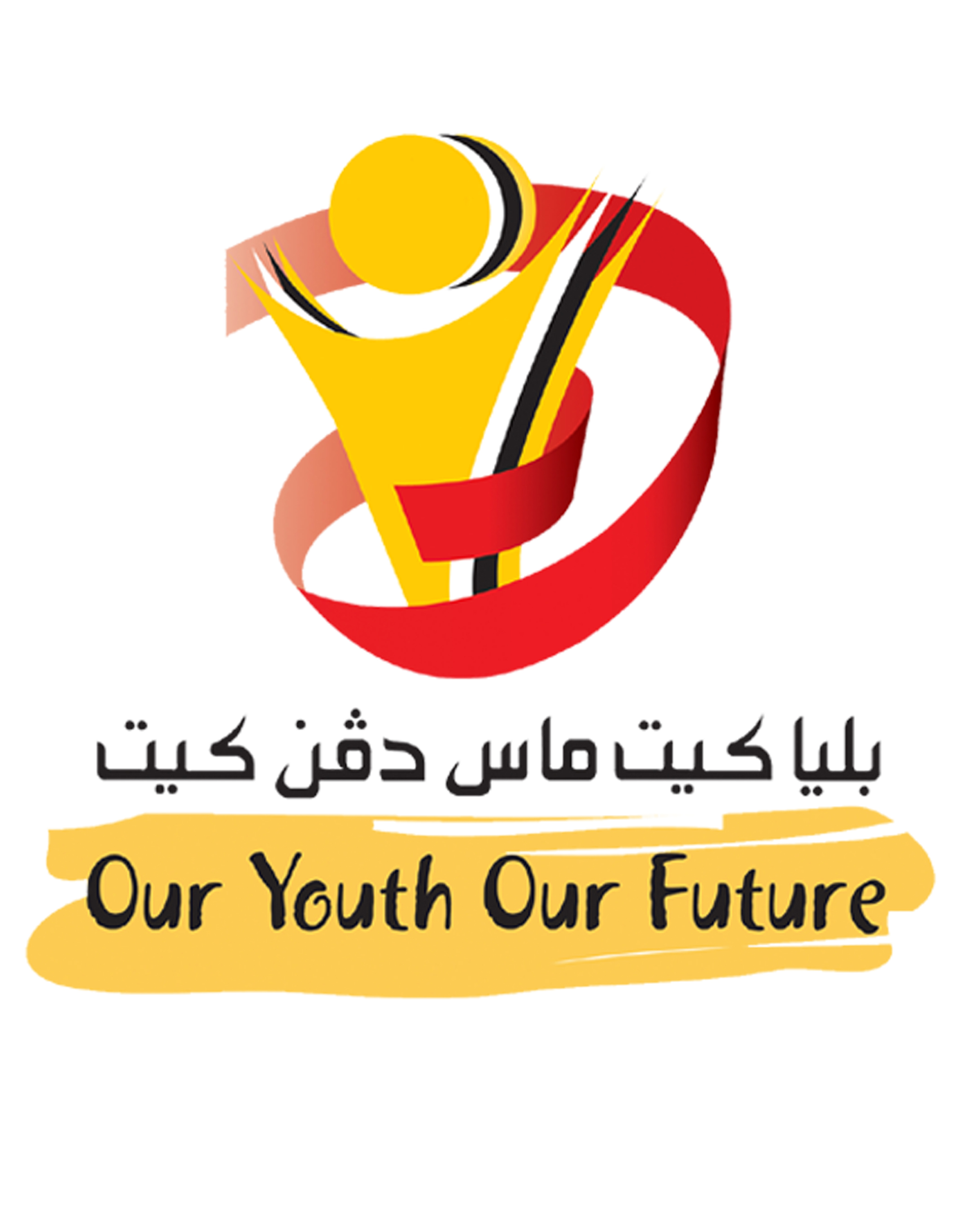 BORANG PENCALONAN PROJEK CEMERLANG UNTUK BELIAKategori ini merupakan pengiktirafan bagi projek-projek belia yang berjaya menjadi inspirasi dan model kepada pembangunan masyarakat secara am dan khususnya kepada para belia di dalam pelbagai bidang. Selain daripada itu projek-projek ini akan menjadi inovasi sosial yang akan membangun dan memajukan sesebuah organisasi atau persatuan selaras dengan konsep Negara Melayu Islam Beraja (MIB).Syarat-syarat layak pencalonan:Projek yang dicalonkan hendaklah yang telah dilaksanakan oleh organisasi-organisasi belia, persatuan-persatuan belia yang berdaftar, kumpulan-kumpulan belia dan agensi-agensi yang diiktiraf oleh Kerajaan Kebawah Duli Yang Maha Mulia Paduka Seri Baginda Sultan dan Yang Di-Pertuan Negara Brunei Darussalam.Hendaklah mengisi borang pencalonan yang telah disediakan oleh pihak penganjur. Borang pencalonan yang tidak lengkap akan ditolak.Pihak Jawatankuasa Panel Penilai Anugerah Hari Belia Kebangsaan berhak menolak sebarang pencalonan tanpa perlu memberikan sebarang penjelasan.Arahan Am / Makluman:Dokumen-dokumen yang perlu disertakan hendaklah dihantar dalam bentuk hardcopy DAN softcopy/scanned documents menggunakan pendrive:-Salinan Sijil Pendaftaran Persatuan (Jika ada).Laporan dan gambar-gambar projek bagi sokongan penilaian.Dokumen sokongan mengenai pencapaian projek.Calon dikehendaki untuk membuat satu pembentangan mengenai projek yang dicalonkan untuk proses penilaian pada satu tarikh yang akan dimaklumkan kemudian jika perlu. (Menggunakan MS Powerpoint atau yang sebanding dengannnya)Kriteria Pencalonan:Kriteria pencalonan projek adalah seperti berikut:-Mempunyai potensi dalam mewujudkan peluang pekerjaan.Berkeupayaan dalam menyumbang kepada matlamat pembangunan belia.Mempunyai faedah yang jelas mahupun secara langsung atau tidak langsung dari sudut berikut:-      Objektif projek (output)Faedah jangka sederhana projek (outcome)     Faedah jangka panjang projek (impact)Projek menjadi keutamaan kepada pembangunan belia.Projek mempunyai kepentingan nasional.Projek memberi kesan kepada golongan sasar dalam jumlah yang besar.BAHAGIAN 1: 
KETERANGAN PERIBADI PENYELARAS PROJEK ATAU YANG SEBANDING DENGANNYABAHAGIAN 2 : KETERANGAN PROJEKSila gunakan helaian tambahan jika ruangan ini tidak mencukupiBAHAGIAN 3 : PENCAPAIAN / PENGIKTIRAFAN / PERHARGAAN PROJEKSila gunakan helaian tambahan jika ruangan ini tidak mencukupiBAHAGIAN 4 : PENGESAHAN DARIPADA PENGERUSI ATAU YANG DI-PERTUA ATAU JAWATAN YANG SEBANDING DENGANNYABAHAGIAN 5  : KETERANGAN & SOKONGAN PENCALONSila gunakan helaian tambahan jika ruangan ini tidak mencukupiSaya mengaku bahawa semua keterangan dalam borang pencalonan ini dan di dalam kertas-kertas yang dikembarkan adalah benar. Sejauh mana saya ketahui dan percaya saya tidak dengan sengaja menyembunyikan sebarang kenyataan. Panel Penilai Anugerah boleh menarik balik atau membatalkan pencalonan sekiranya didapati mana-mana maklumat di atas tidak benar.Tarikh : ______________________         		 Tanda Tangan : ______________________Catatan :Sila kembalikan Borang Pencalonan ini bersama dengan dokumen-dokumen yang berkaitan secara tangan (by hand) ke:-URUS SETIAANUGERAH HARI BELIA KEBANGSAANSEMPENA SAMBUTAN HARI BELIA KEBANGSAAN KE 14 TAHUN 2019Tingkat 3, Bahagian Belia, Jabatan Belia dan SukanBangunan Kementerian Kebudayaan, Belia dan SukanSimpang 336-17, Jalan Kebangsaan BC3915NEGARA BRUNEI DARUSSALAM.Telefon : 2381904/5/6 Sambungan 1304/5/6 atau 1310 Faksimili : 2380042WARNAWARNAWARNAWARNATARIKH DIKELUARKANTARIKH DIKELUARKANTARIKH DIKELUARKANTARIKH DIKELUARKANTARIKH DIKELUARKANTARIKH DIKELUARKANTARIKH DIKELUARKANNOMBORKAD PENGENALAN PINTARNOMBORKAD PENGENALAN PINTARKUNINGKUNINGNOMBORKAD PENGENALAN PINTAR-UNGUUNGUNOMBORKAD PENGENALAN PINTARHIJAUHIJAUNAMA PENUH (Seperti Yang Terdapat Dalam Kad Pengenalan Pintar)NAMA PENUH (Seperti Yang Terdapat Dalam Kad Pengenalan Pintar)NAMA PENUH (Seperti Yang Terdapat Dalam Kad Pengenalan Pintar)NAMA PENUH (Seperti Yang Terdapat Dalam Kad Pengenalan Pintar)NAMA PENUH (Seperti Yang Terdapat Dalam Kad Pengenalan Pintar)NAMA PENUH (Seperti Yang Terdapat Dalam Kad Pengenalan Pintar)NAMA PENUH (Seperti Yang Terdapat Dalam Kad Pengenalan Pintar)ALAMAT PERSURATAN PERSATUAN :ALAMAT PERSURATAN PERSATUAN :POSKOD :NO TELEFON :EMAIL      :NO FAX         :TARIKH LAHIRTARIKH LAHIRTARIKH LAHIRTARIKH LAHIRTARIKH LAHIRJANTINALELAKITEMPAT LAHIRTEMPAT LAHIRTEMPAT LAHIRTEMPAT LAHIRTEMPAT LAHIRPEREMPUANBANGSABANGSABANGSAUGAMAUGAMAUGAMAUGAMAMELAYUMELAYUISLAMISLAMCINACINAKRISTIANKRISTIANINDIAINDIAHINDUHINDULAIN-LAINLAIN-LAINBUDHABUDHA(NYATAKAN)(NYATAKAN)LAIN-LAIN (NYATAKAN)LAIN-LAIN (NYATAKAN)KERAKYATANBIL SIJIL KERAKYATANBIL SIJIL KERAKYATANBIL SIJIL KERAKYATANBIL SIJIL KERAKYATANBIL SIJIL KERAKYATANBIL SIJIL KERAKYATANBIL SIJIL KERAKYATANBIL SIJIL KERAKYATANTARIKH SIJIL KERAKYATANTARIKH SIJIL KERAKYATANTARIKH SIJIL KERAKYATANTARIKH SIJIL KERAKYATANTARIKH SIJIL KERAKYATANTARIKH SIJIL KERAKYATANTARIKH SIJIL KERAKYATANTARIKH SIJIL KERAKYATAN--TARAF KELAMINTARAF KELAMINTARAF KELAMINBUJANGBUJANGBALU KAHWINKAHWINJANDA / DUDANama Organisasi / Persatuan:Nama Projek:Objektif ProjekTarikh Pelaksanaan Projek:Sila terangkan sinopsis secara ringkas mengenai dengan projek tersebut. Sinopsis hendaklah meliputi kriteria penilaian. (Sila rujuk perkara 3)TAHUNAKTIVITIPERINGKAT (KEBANGSAAN/ SERANTAU/ ANTARABANGSA)Nama :Tarikh:Jawatan:Tanda Tangan & Cop Rasmi:Nama Penuh:Nama Penuh:Alamat Persuratan: Berapa Tahun Kenal :Berapa Tahun Kenal :Alamat Persuratan: Pekerjaan: Pekerjaan: Alamat Persuratan: No Tel Yang MudahDihubungi : No Tel Yang MudahDihubungi : Alamat Persuratan: Ulasan sokongan yang mempunyai komponen penilaian mengenai sejauh mana keupayaan projek dalam perkara-perkara berikut:-Ulasan sokongan yang mempunyai komponen penilaian mengenai sejauh mana keupayaan projek dalam perkara-perkara berikut:-Ulasan sokongan yang mempunyai komponen penilaian mengenai sejauh mana keupayaan projek dalam perkara-perkara berikut:-1. Berpotensi dalam mewujudkan peluang pekerjaan.Berpotensi dalam mewujudkan peluang pekerjaan.2. Berkeupayaan dalam menyumbang kepada matlamat pembangunan belia.Berkeupayaan dalam menyumbang kepada matlamat pembangunan belia.3.Mempunyai faedah yang jelas mahupun secara langsung atau tidak langsung dari sudut berikut objektif projek (output), faedah jangka sederhana projek (outcome) dan faedah jangka panjang projek (impak).Mempunyai faedah yang jelas mahupun secara langsung atau tidak langsung dari sudut berikut objektif projek (output), faedah jangka sederhana projek (outcome) dan faedah jangka panjang projek (impak).4.Menjadi keutamaan kepada pembangunan belia dan kepentingan nasional.5.Memberi kesan kepada golongan sasar dalam jumlah yang besar.UNTUK KEGUNAAN PEJABATTanda TanganTanda TanganCop JabatanCop JabatanNama Pegawai Menerima :Tarikh :LampiranhardcopysoftcopySalinan Sijil Pendaftaran Persatuan (Jika ada).Laporan dan gambar-gambar projek bagi sokongan penilaian.Dokumen sokongan mengenai pencapaian projek.